Društvo pedagoga tehničke kulture i informatike Velika Gorica Cvjetno naselje 18/A, Velika GoricaU Velikoj Gorici 10. 12. 2018.SUGLASNOSTza sudjelovanje na 18. Zimskoj školi informatikeDruštvo pedagoga tehničke kulture i informatike i ove godine organizira 18. Zimsku školu informatike od 7. - 11. siječnja 2019. godine. Zimska škola ja namijenjena učenicima svih velikogoričkih osnovnih škola. Nastava se provodi na računalu s ciljem razvijanja logičkog mišljenja kroz učenje programiranja. Pohađanje nastave za učenike je besplatno.Srdačan pozdrav!Predsjednik DPTK&INFO:Vinko Lujić, prof.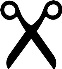 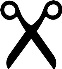 Za vrijeme ZŠI 18. u svrhu popularizacije informatike, programiranja i općenito STEM područja, afirmacije djece kao aktivnih sudionika društva, objave na web i Facebook stranici društva, fotografiramo i snimamo aktivnosti učenika, stoga postoji mogućnost da vaše dijete bude na fotografijama ili video zapisu.DA   -    NE   Suglasan/na sam da se moje dijete fotografira i snima za potrebe programa.DPTK&INFO, provjerava i obrađuje osobne podatke prijavljenih učenika u svrhu organizacije ZŠI 18. i izvještavanja. Osnovni osobni podaci (ime i prezime, razred, škola) mogu biti objavljeni u tiskanim i elektroničkim izvještajima, te na webu društva. Kontakt podaci (adresa, broj mobitela, e-mail adresa) neće biti javno objavljeni niti davani trećim osobama.DA   -    NE   Dajem privolu DPTK&INFO za prikupljanje, provjeru i obradu osobnih podataka mog djeteta.18. Zimska škola informatike 7. - 11. siječnja 2019. godine – zaokružiti jednu od radionicaLOGO napredni – učenici 6. i 7. razreda, OŠ Nikole Hribara, 9.00 satiPython  – učenici 5. – 8. razreda, OŠ Novo Čiće, 9.00 satiMicrobit – učenici 5. – 8. razreda, OŠ Eugena Kumičića, 12.00 satiŠkola:				___________________________________Ime, prezime i razred: 		___________________________________Adresa stanovanja: 		___________________________________Broj telefona: 			___________________________________e-mail: 				___________________________________Potpis roditelja/skrbnika: 	___________________________________